BURSA TEKNİK ÜNİVERSİTESİ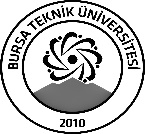 LİSANSÜSTÜ EĞİTİM ENSTİTÜSÜBURSA TEKNİK ÜNİVERSİTESİLİSANSÜSTÜ EĞİTİM ENSTİTÜSÜBURSA TEKNİK ÜNİVERSİTESİLİSANSÜSTÜ EĞİTİM ENSTİTÜSÜBURSA TEKNİK ÜNİVERSİTESİLİSANSÜSTÜ EĞİTİM ENSTİTÜSÜBURSA TEKNİK ÜNİVERSİTESİLİSANSÜSTÜ EĞİTİM ENSTİTÜSÜBURSA TEKNİK ÜNİVERSİTESİLİSANSÜSTÜ EĞİTİM ENSTİTÜSÜBURSA TEKNİK ÜNİVERSİTESİLİSANSÜSTÜ EĞİTİM ENSTİTÜSÜBURSA TEKNİK ÜNİVERSİTESİLİSANSÜSTÜ EĞİTİM ENSTİTÜSÜBURSA TEKNİK ÜNİVERSİTESİLİSANSÜSTÜ EĞİTİM ENSTİTÜSÜBURSA TEKNİK ÜNİVERSİTESİLİSANSÜSTÜ EĞİTİM ENSTİTÜSÜ……………………………………….. Anabilim Dalı BaşkanlığınaTarih:…/…/……          Bilgileri verilen danışmanı olduğum öğrencinin tez savunma sınav sonucu aşağıdaki gibidir.           Bilgilerinize arz ederim.Doktora Tez Savunma Jürisinin yapmış olduğu Savunma Sınavı sonucuna göre öğrencinin Doktora Tezinin;  Kabul Edilmesine (Varsa jüri düzeltmeleri yapılacaktır.)         Düzeltilmesine  (…. ek süre)         Reddedilmesine   oy birliği    oy çokluğu   ile karar verildi.……………………………………….. Anabilim Dalı BaşkanlığınaTarih:…/…/……          Bilgileri verilen danışmanı olduğum öğrencinin tez savunma sınav sonucu aşağıdaki gibidir.           Bilgilerinize arz ederim.Doktora Tez Savunma Jürisinin yapmış olduğu Savunma Sınavı sonucuna göre öğrencinin Doktora Tezinin;  Kabul Edilmesine (Varsa jüri düzeltmeleri yapılacaktır.)         Düzeltilmesine  (…. ek süre)         Reddedilmesine   oy birliği    oy çokluğu   ile karar verildi.……………………………………….. Anabilim Dalı BaşkanlığınaTarih:…/…/……          Bilgileri verilen danışmanı olduğum öğrencinin tez savunma sınav sonucu aşağıdaki gibidir.           Bilgilerinize arz ederim.Doktora Tez Savunma Jürisinin yapmış olduğu Savunma Sınavı sonucuna göre öğrencinin Doktora Tezinin;  Kabul Edilmesine (Varsa jüri düzeltmeleri yapılacaktır.)         Düzeltilmesine  (…. ek süre)         Reddedilmesine   oy birliği    oy çokluğu   ile karar verildi.……………………………………….. Anabilim Dalı BaşkanlığınaTarih:…/…/……          Bilgileri verilen danışmanı olduğum öğrencinin tez savunma sınav sonucu aşağıdaki gibidir.           Bilgilerinize arz ederim.Doktora Tez Savunma Jürisinin yapmış olduğu Savunma Sınavı sonucuna göre öğrencinin Doktora Tezinin;  Kabul Edilmesine (Varsa jüri düzeltmeleri yapılacaktır.)         Düzeltilmesine  (…. ek süre)         Reddedilmesine   oy birliği    oy çokluğu   ile karar verildi.……………………………………….. Anabilim Dalı BaşkanlığınaTarih:…/…/……          Bilgileri verilen danışmanı olduğum öğrencinin tez savunma sınav sonucu aşağıdaki gibidir.           Bilgilerinize arz ederim.Doktora Tez Savunma Jürisinin yapmış olduğu Savunma Sınavı sonucuna göre öğrencinin Doktora Tezinin;  Kabul Edilmesine (Varsa jüri düzeltmeleri yapılacaktır.)         Düzeltilmesine  (…. ek süre)         Reddedilmesine   oy birliği    oy çokluğu   ile karar verildi.……………………………………….. Anabilim Dalı BaşkanlığınaTarih:…/…/……          Bilgileri verilen danışmanı olduğum öğrencinin tez savunma sınav sonucu aşağıdaki gibidir.           Bilgilerinize arz ederim.Doktora Tez Savunma Jürisinin yapmış olduğu Savunma Sınavı sonucuna göre öğrencinin Doktora Tezinin;  Kabul Edilmesine (Varsa jüri düzeltmeleri yapılacaktır.)         Düzeltilmesine  (…. ek süre)         Reddedilmesine   oy birliği    oy çokluğu   ile karar verildi.……………………………………….. Anabilim Dalı BaşkanlığınaTarih:…/…/……          Bilgileri verilen danışmanı olduğum öğrencinin tez savunma sınav sonucu aşağıdaki gibidir.           Bilgilerinize arz ederim.Doktora Tez Savunma Jürisinin yapmış olduğu Savunma Sınavı sonucuna göre öğrencinin Doktora Tezinin;  Kabul Edilmesine (Varsa jüri düzeltmeleri yapılacaktır.)         Düzeltilmesine  (…. ek süre)         Reddedilmesine   oy birliği    oy çokluğu   ile karar verildi.……………………………………….. Anabilim Dalı BaşkanlığınaTarih:…/…/……          Bilgileri verilen danışmanı olduğum öğrencinin tez savunma sınav sonucu aşağıdaki gibidir.           Bilgilerinize arz ederim.Doktora Tez Savunma Jürisinin yapmış olduğu Savunma Sınavı sonucuna göre öğrencinin Doktora Tezinin;  Kabul Edilmesine (Varsa jüri düzeltmeleri yapılacaktır.)         Düzeltilmesine  (…. ek süre)         Reddedilmesine   oy birliği    oy çokluğu   ile karar verildi.……………………………………….. Anabilim Dalı BaşkanlığınaTarih:…/…/……          Bilgileri verilen danışmanı olduğum öğrencinin tez savunma sınav sonucu aşağıdaki gibidir.           Bilgilerinize arz ederim.Doktora Tez Savunma Jürisinin yapmış olduğu Savunma Sınavı sonucuna göre öğrencinin Doktora Tezinin;  Kabul Edilmesine (Varsa jüri düzeltmeleri yapılacaktır.)         Düzeltilmesine  (…. ek süre)         Reddedilmesine   oy birliği    oy çokluğu   ile karar verildi.……………………………………….. Anabilim Dalı BaşkanlığınaTarih:…/…/……          Bilgileri verilen danışmanı olduğum öğrencinin tez savunma sınav sonucu aşağıdaki gibidir.           Bilgilerinize arz ederim.Doktora Tez Savunma Jürisinin yapmış olduğu Savunma Sınavı sonucuna göre öğrencinin Doktora Tezinin;  Kabul Edilmesine (Varsa jüri düzeltmeleri yapılacaktır.)         Düzeltilmesine  (…. ek süre)         Reddedilmesine   oy birliği    oy çokluğu   ile karar verildi.JüriUnvanı, Adı-SoyadıUnvanı, Adı-SoyadıUnvanı, Adı-SoyadıUnvanı, Adı-SoyadıKurumu/BölümüKurumu/BölümüKurumu/BölümüKurumu/BölümüİmzaÜyeÜyeÜyeÜyeÜyeToplantı Linki:Toplantı Linki:ÖĞRENCİ BİLGİLERİÖĞRENCİ BİLGİLERİÖĞRENCİ BİLGİLERİÖĞRENCİ BİLGİLERİÖĞRENCİ BİLGİLERİÖĞRENCİ BİLGİLERİÖĞRENCİ BİLGİLERİÖĞRENCİ BİLGİLERİÖĞRENCİ BİLGİLERİÖĞRENCİ BİLGİLERİAdı-SoyadıAdı-SoyadıAdı-SoyadıAdı-SoyadıNumarası / DönemiNumarası / DönemiNumarası / DönemiNumarası / DönemiAnabilim DalıAnabilim DalıAnabilim DalıAnabilim DalıDoktora ProgramıDoktora ProgramıDoktora ProgramıDoktora Programı Lisansa Dayalı Doktora        Yüksek Lisansa Dayalı Doktora Lisansa Dayalı Doktora        Yüksek Lisansa Dayalı Doktora Lisansa Dayalı Doktora        Yüksek Lisansa Dayalı Doktora Lisansa Dayalı Doktora        Yüksek Lisansa Dayalı Doktora Lisansa Dayalı Doktora        Yüksek Lisansa Dayalı Doktora Lisansa Dayalı Doktora        Yüksek Lisansa Dayalı DoktoraDANIŞMAN BİLGİLERİDANIŞMAN BİLGİLERİDANIŞMAN BİLGİLERİDANIŞMAN BİLGİLERİDANIŞMAN BİLGİLERİDANIŞMAN BİLGİLERİDANIŞMAN BİLGİLERİDANIŞMAN BİLGİLERİDANIŞMAN BİLGİLERİDANIŞMAN BİLGİLERİDanışmanıDanışmanıDanışmanıÜniversite / BölümüÜniversite / BölümüÜniversite / Bölümüİkinci Tez Danışmanıİkinci Tez Danışmanıİkinci Tez DanışmanıÜniversite / BölümüÜniversite / BölümüÜniversite / BölümüLisansüstü Eğitim Enstitüsü Müdürlüğüne,              Bilgileri verilen öğrencinin Doktora Tez Savunma değerlendirmesi yapılmış olup bilgileri yukarıda verilmiştir.          Bilgilerinize arz ederim.Lisansüstü Eğitim Enstitüsü Müdürlüğüne,              Bilgileri verilen öğrencinin Doktora Tez Savunma değerlendirmesi yapılmış olup bilgileri yukarıda verilmiştir.          Bilgilerinize arz ederim.Lisansüstü Eğitim Enstitüsü Müdürlüğüne,              Bilgileri verilen öğrencinin Doktora Tez Savunma değerlendirmesi yapılmış olup bilgileri yukarıda verilmiştir.          Bilgilerinize arz ederim.Lisansüstü Eğitim Enstitüsü Müdürlüğüne,              Bilgileri verilen öğrencinin Doktora Tez Savunma değerlendirmesi yapılmış olup bilgileri yukarıda verilmiştir.          Bilgilerinize arz ederim.Lisansüstü Eğitim Enstitüsü Müdürlüğüne,              Bilgileri verilen öğrencinin Doktora Tez Savunma değerlendirmesi yapılmış olup bilgileri yukarıda verilmiştir.          Bilgilerinize arz ederim.Lisansüstü Eğitim Enstitüsü Müdürlüğüne,              Bilgileri verilen öğrencinin Doktora Tez Savunma değerlendirmesi yapılmış olup bilgileri yukarıda verilmiştir.          Bilgilerinize arz ederim.Lisansüstü Eğitim Enstitüsü Müdürlüğüne,              Bilgileri verilen öğrencinin Doktora Tez Savunma değerlendirmesi yapılmış olup bilgileri yukarıda verilmiştir.          Bilgilerinize arz ederim.Lisansüstü Eğitim Enstitüsü Müdürlüğüne,              Bilgileri verilen öğrencinin Doktora Tez Savunma değerlendirmesi yapılmış olup bilgileri yukarıda verilmiştir.          Bilgilerinize arz ederim.Lisansüstü Eğitim Enstitüsü Müdürlüğüne,              Bilgileri verilen öğrencinin Doktora Tez Savunma değerlendirmesi yapılmış olup bilgileri yukarıda verilmiştir.          Bilgilerinize arz ederim.Lisansüstü Eğitim Enstitüsü Müdürlüğüne,              Bilgileri verilen öğrencinin Doktora Tez Savunma değerlendirmesi yapılmış olup bilgileri yukarıda verilmiştir.          Bilgilerinize arz ederim.                Anabilim Dalı Başkanı                Anabilim Dalı BaşkanıÖNEMLİ AÇIKLAMALAR:Öğrencinin oyçokluğu ile başarılı veya oybirliği ile başarısız olması durumunda, başarısız kabul eden jüri üyelerinin gerekçelerini bu rapora ek olarak eklemeleri gerekmektedir.Sözlü sınavda sorulan sorular tutanak altına alınarak enstitüye gönderilmelidir.ÖNEMLİ AÇIKLAMALAR:Öğrencinin oyçokluğu ile başarılı veya oybirliği ile başarısız olması durumunda, başarısız kabul eden jüri üyelerinin gerekçelerini bu rapora ek olarak eklemeleri gerekmektedir.Sözlü sınavda sorulan sorular tutanak altına alınarak enstitüye gönderilmelidir.ÖNEMLİ AÇIKLAMALAR:Öğrencinin oyçokluğu ile başarılı veya oybirliği ile başarısız olması durumunda, başarısız kabul eden jüri üyelerinin gerekçelerini bu rapora ek olarak eklemeleri gerekmektedir.Sözlü sınavda sorulan sorular tutanak altına alınarak enstitüye gönderilmelidir.ÖNEMLİ AÇIKLAMALAR:Öğrencinin oyçokluğu ile başarılı veya oybirliği ile başarısız olması durumunda, başarısız kabul eden jüri üyelerinin gerekçelerini bu rapora ek olarak eklemeleri gerekmektedir.Sözlü sınavda sorulan sorular tutanak altına alınarak enstitüye gönderilmelidir.ÖNEMLİ AÇIKLAMALAR:Öğrencinin oyçokluğu ile başarılı veya oybirliği ile başarısız olması durumunda, başarısız kabul eden jüri üyelerinin gerekçelerini bu rapora ek olarak eklemeleri gerekmektedir.Sözlü sınavda sorulan sorular tutanak altına alınarak enstitüye gönderilmelidir.ÖNEMLİ AÇIKLAMALAR:Öğrencinin oyçokluğu ile başarılı veya oybirliği ile başarısız olması durumunda, başarısız kabul eden jüri üyelerinin gerekçelerini bu rapora ek olarak eklemeleri gerekmektedir.Sözlü sınavda sorulan sorular tutanak altına alınarak enstitüye gönderilmelidir.ÖNEMLİ AÇIKLAMALAR:Öğrencinin oyçokluğu ile başarılı veya oybirliği ile başarısız olması durumunda, başarısız kabul eden jüri üyelerinin gerekçelerini bu rapora ek olarak eklemeleri gerekmektedir.Sözlü sınavda sorulan sorular tutanak altına alınarak enstitüye gönderilmelidir.ÖNEMLİ AÇIKLAMALAR:Öğrencinin oyçokluğu ile başarılı veya oybirliği ile başarısız olması durumunda, başarısız kabul eden jüri üyelerinin gerekçelerini bu rapora ek olarak eklemeleri gerekmektedir.Sözlü sınavda sorulan sorular tutanak altına alınarak enstitüye gönderilmelidir.ÖNEMLİ AÇIKLAMALAR:Öğrencinin oyçokluğu ile başarılı veya oybirliği ile başarısız olması durumunda, başarısız kabul eden jüri üyelerinin gerekçelerini bu rapora ek olarak eklemeleri gerekmektedir.Sözlü sınavda sorulan sorular tutanak altına alınarak enstitüye gönderilmelidir.ÖNEMLİ AÇIKLAMALAR:Öğrencinin oyçokluğu ile başarılı veya oybirliği ile başarısız olması durumunda, başarısız kabul eden jüri üyelerinin gerekçelerini bu rapora ek olarak eklemeleri gerekmektedir.Sözlü sınavda sorulan sorular tutanak altına alınarak enstitüye gönderilmelidir.